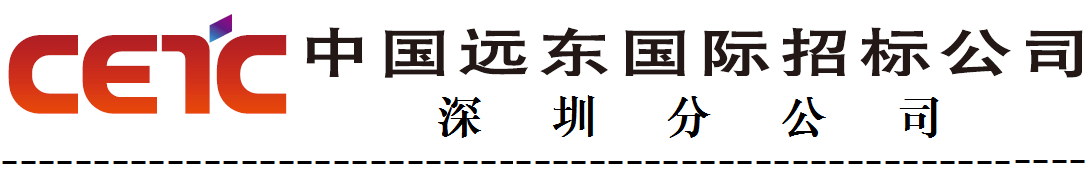 招标公告中国远东国际招标公司（以下简称采购代理机构）受深圳技术大学筹备办公室（以下简称为采购人）委托，就利用其财政资金的深圳技术大学筹备办公室瞬态热阻分析仪及配件采购项目（二次招标）（招标编号: 0722-176FE971SZB）进行公开招标，本项目适用政府采购法的相关政策。现邀请合格投标人就下列货物和服务提交密封投标。招标内容： 货物名称：瞬态热阻分析仪及配件单位及数量：1套交货期：签订合同后120个日历日内。用途：为了可靠地测试界面热阻，需要瞬态测试方法，这样可以获取数据以及处理瞬态热数据的能力，同时可以测试不同元件的热数据：加热芯片，界面材料，制冷片，第二层界面和散热器。简要技术要求：瞬态热阻仪系统可配合积分球和光学测试主机对半导体器件进行光、热、电联合测试。详细的技术参数详见招标文件第九章用户需求书“2.技术规格”。项目预算金额：¥1,450,000.00（人民币壹佰肆拾伍万圆整）项目审批情况：本项目已获得主管部门审批，资金已落实，接受采购进口产品。招标文件售价、文件发售时间、地点、联系方式、银行信息：文件售价：人民币500元/包。若邮寄，需另加100元人民币。标书款概不退还。采购代理机构将不对邮寄过程中可能发生的延误或丢失负责。发售时间：2017年10月11日起至2017年10月18日，每天上午9:30至11:30，下午2:00至4:30（节假日除外）。采购人联系方式：深圳技术大学筹备办公室联系人：孔令昊      电话:0755-23256076    地址：深圳市坪山区竹韵花园幼儿园（临时办公场地） 采购代理机构：中国远东国际招标公司洽购招标文件： 名称：中国远东国际招标公司深圳分公司地址：深圳市福田区上步南路1001号锦峰大厦15B
联系人：郜工、凌工   
电话：（0755）83004312、82077536、82078829转101、108、102
传真：（0755）82077519、82078847
网址：http://www.cfeitc-sz.com/
邮箱：zgydgjzb_sz@163.com *五、投标人的资格要求：  投标人必须具有独立法人资格； 投标人必须具有深圳市政府采购注册供应商资格（供应商注册网址：http://www.szzfcg.cn）； 近三年内，在经营活动（含政府采购）中没有重大违法记录； 参与政府采购项目投标的供应商近三年内无行贿犯罪记录； 投标人符合财政部和深圳市财政委员会关于诚信管理的要求，投标人或投标联合体各成员需提供通过“信用中国”网（www.creditchina.gov.cn）、中国政府采购网（www.ccgp.gov.cn）、深圳市政府采购监督管理网（www.zfcg.sz.gov.cn）、深圳市政府采购网（ww.cgzx.sz.gov.cn）、深圳信用网（www.szcredit.org.cn）（深圳市外企业查询“国家企业信用信息公示系统www.gsxt.gov.cn）等5官网的信用信息查询记录网络截图件并加盖投标人公章；深圳市外企业在“国家企业信用信息公示系统”查询的提供《企业信用信息公示报告》完整打印件并加盖投标人公章； 本项目接受进口产品参与投标；不接受联合体投标，不允许转包、分包。洽购招标文件时需要提供营业执照副本、深圳市政府采购供应商注册信息卡复印件或供应商注册信息网络截图件（所有资料均要求复印件加盖投标人公章）。递交投标文件截止时间和地点：2017年10月23日下午14:30时（北京时间），中国远东国际招标公司深圳分公司（深圳市福田区上步南路1001号锦峰大厦15B）开评标室。逾期收到或不符合规定的投标文件恕不接受。投标保证金：人民币壹万肆仟圆整。投标人在递交投标文件时应附有已缴纳投标保证金凭据复印件。开标时间：2017年10月23日下午14:30时（北京时间）开标地点：中国远东国际招标公司深圳分公司（深圳市福田区上步南路1001号锦峰大厦15B）开评标室。届时欢迎投标人法定代表人或授权代表出席开标仪式。评审办法和评审标准：本项目评审采用综合评分法，其中：价格部分30分；技术部分53分；商务部分17分。详细的评分因素和标准见招标文件。采购人信息：名      称： 深圳技术大学筹备办公室地      址： 深圳市坪山区竹韵花园幼儿园（临时办公场地） 联系人姓名： 孔令昊电      话： 0755-23256076十三、采购代理机构信息：名      称：中国远东国际招标公司深圳分公司地      址：深圳市福田区上步南路1001号锦峰大厦15B
联  系  人：郜工、凌工   
电      话：（0755）83004312、82077536、82078829转101、108、102
传      真：（0755）82077519、82078847
网      址：http://www.cfeitc-sz.com/
邮      箱：zgydgjzb_sz@163.com                           采购代理机构：                           中国远东国际招标公司                           二〇一七年十月十一日